22 Μαΐου 20206ο Μάθημα Μελέτης Περιβάλλοντος Δ΄ ΔημοτικούΓεια σας παιδιά!Σήμερα μπαίνουμε (πάλι στο διαδραστικό βιβλίο) στην 3η ενότητα : «Η φύση είναι το σπίτι μας» και θα θυμηθούμε τα κεφάλαια 1 και 2. Κεφ. 1 : Οικοσυστήματα της Ελλάδαςhttp://ebooks.edu.gr/modules/ebook/show.php/DSDIM-D108/558/3664,15895/Διαβάστε το κεφάλαιο και θυμηθείτε τι είναι το οικοσύστημα, ποια οικοσυστήματα μπορούμε να δούμε στη φύση, τι είναι τα έμβια και τα άβια στοιχεία ενός οικοσυστήματος, τι είναι οι τροφικές αλυσίδες και πώς διαταράσσεται η ισορροπία ενός οικοσυστήματος. Στα εικονίδια     μπορείτε να ασχοληθείτε με τις δραστηριότητες και τα παιχνίδια που έχει.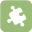 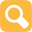 Δείτε επίσης :https://www.scribd.com/doc/23329760/%CE%BF%CE%B9%CE%BA%CE%BF%CF%83%CF%85%CF%83%CF%84%CE%AE%CE%BC%CE%B1%CF%84%CE%B1 ( τι είναι τα οικοσυστήματα )https://www.youtube.com/watch?v=KFVtQUMqUaQ  ( τα οικοσυστήματα - βίντεο)https://www.youtube.com/watch?v=iEoIQ9Bg8TQ  ( οικοσυστήματα της Ελλάδας - βίντεο ) https://www.youtube.com/watch?v=usBWHRiCw0E (τροφικές αλυσίδες – βίντεο )Κεφ. 2 : Οικοσυστήματα του τόπου μαςhttp://ebooks.edu.gr/modules/ebook/show.php/DSDIM-D108/558/3664,15899/Στα εικονίδια  δείτε οικοσυστήματα του τόπου μας και φτιάξτε τροφικές αλυσίδες. Στο εικονίδιο  έχει τον περιβαλλοντικό χάρτη της Ελλάδας. Αριστερά κάτω δείχνει ένα βιβλίο. Αν το πατήσετε έχει πληροφορίες  ( με οπτικοακουστικό υλικό ) για διάφορα σημαντικά οικοσυστήματα της Ελλάδας.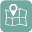 Δείτε επίσης :https://www.youtube.com/watch?v=6hoiCQAKJkE ( πείραμα από τα παιδιά )https://www.youtube.com/watch?v=7rAsXSCmiCk&t=14s ( τα οικοσυστήματα και η δυναμική τους )